2 класс3 класс4 класс5 класс6 класс7 класс8 класс9 класс10 класс11 классДатаПредметДомашнее задание20.04.2020г.Математические пред.Речь и АКОСММузыкаСравнение предметов «тяжелый», «лёгкий», «тяжелее», «легче».Сказка В.Г. Сутеева «Яблоко». Просмотр мультфильма.Предметы, изготовленные из дерева. Выполнить поделку из дерева, веточек деревьев.Прослушивание и подпевание знакомых мелодий.ДатаПредметДомашнее задание20.04.2020г.МатематикаЧтениеРечевая практикаТруд1-2 гр. Стр.61, № 1-2 устно, № 3, 5 письменно3 гр. Стр.61, № 1-2 устно, № 3, 5 (а) письменно1-2 гр. Стр. 67-68, вопросы, чтение по ролям3 гр. Стр. 67-68, чтение, ответы на вопросыУчимся понимать животных.  Повадки животных.Работа с текстильными материалами Строчка прямого стежка в два приема. Упражнения на листе бумаги в клетку.ДатаПредметДомашнее задание20.04.2020г.МатематикаРусский языкРечевая практика Чтение   1-3 гр. стр.162, №161-2 гр. Стр.201 упр. №39  задание  3 гр. Стр. 201  упр. №39  списать1-3 гр. Придумать загадку о себе1-2 гр. Стр. 174 вопросы, 3 гр. Стр. 174,  чтениеДатаПредметДомашнее задание20.04.2020г.Русский языкМатематикаИЗОСБО1,2 гр. – Стр. 181, упр.483 выполнить задание, правило 3 гр. – Стр. 181, упр.483 списать, правило. (1 гр.) стр. 198 № 16, № 17 (2 гр.) стр. 198 № 16Нарисовать божью коровку.1-2 гр. подготовить сообщение «Отделы продуктового магазина».3 гр.нарисовать рисунок «Отделы продуктового магазина».ДатаПредметДомашнее задание20.04.2020г.Русский языкМатематикаСБО1-2 гр. Стр. 221, упр. № 373-374, задания3 гр. Стр. 221, упр. № 373-374  списать(1 гр.) № 690 (1) 1-2 ст., № 691 (1) (2 гр.) № 690 (1) 1 ст.1-2 гр. подготовить сообщение «Книжный магазин».3 гр. нарисовать рисунок «Отделы книжного магазина».ДатаПредметДомашнее задание20.04.2020г.МатематикаРусскийЧтениеШв/стБиология1-2 гр. Стр. 2128  № 7691-2 гр.- Стр. 253,  упр. № 335 задания, правило3 гр.- Стр. 253 упр. № 335 списать1-3 гр. внеклассное чтение «Любимая сказка»Технология пошива юбок, применяемая в массовом производстве.Сложноцветные. Общие признаки сложноцветных. 1-2 гр. Стр. 169-171 прочитать, ответить на вопросы, заполнить таблицу № 9 на стр. 169. 3 гр. Стр. 169-171 прочитать, выучить названия сложноцветных. (Просмотр видео)ДатаПредметДомашнее задание20.04.2020г.БиологияРусский языкЧтениеШв/стГеографияВыращивание телят. 1-2 гр. Стр. 200-202 прочитать, ответить на вопросы, заполнить тест «Корова – домашнее млекопитающее». 3 гр. Стр. 200-202 прочитать, работать с иллюстрациями учебника.1,2 гр. – Стр.211, упр.298 выполнить задание, правило 3 гр. – Стр.211, упр.298 выполнить задание № 1, правило. 1,2 гр. – Стр. 208 - 212 читать, отвечать на вопросы. 3 гр. – Стр. 208 - 212 читать, иллюстрировать.Виды кокеток. Стр.196. Отвечать на вопросы.1 группа  стр. 171- 175 читать, отвечать на вопросы, показать на карте полезные ископаемые на территории Европы.2 группа   стр. 171- 175 читать, отвечать на вопросы.3 группа    стр. 171- 175  читать.ДатаПредметДомашнее задание20.04.2020г.ИсторияМатематикаГеографияРусский языкЧтение Шв/ст1-2 гр.  с. 245-249 прочитать, ответить на вопросы.3 гр. с.245-249 прочитать, ответить на 3 вопр.Стр. 140 № 708 1 группа подготовить сообщение «Основание Саратова»2 группа подготовить сообщение «Саратовский край»3 группа подготовить иллюстрации « История старого   Саратова»1-2 гр. Стр. 205 упр. 277, правило, задания3 гр. Стр.205 , упр. №277, списать1-2 гр. Стр220-231 читать, пересказывать3 гр. Стр. 220-231, читатьАссортимент поясных изделий.ДатаПредметДомашнее задание20.04.2020г.Шв/стМатематикаРусский языкЧтениеПрямые брюки. Уч. 9 класса стр. 179-180. Отвечать на вопросы. 1 гр.        2 гр. 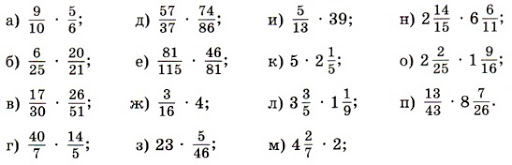 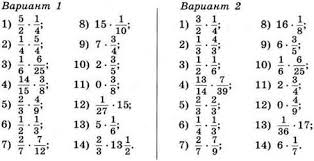 1,2 гр. – Стр. 161, упр.419 выполнить задание3 гр.  Стр. 161, упр.419 выполнить задание № 11,2 гр. – Стр. 261 - 273 читать, пересказывать. 3 гр. – Стр. 261 - 273 читать, отвечать на вопросыДатаПредметДомашнее задание20.04.2020г.Шв/стРусский языкМатематикаГеометрияОрганизация и оплата труда на швейных предприятиях.1,2 гр. – Стр. 163, упр. 423 выполнить задание, правило. 3 гр. – Стр. 163, упр. 423 выполнить задание № 1, правилоСтр. 138 № 693Стр. 186 № 907 (3-4 строки)